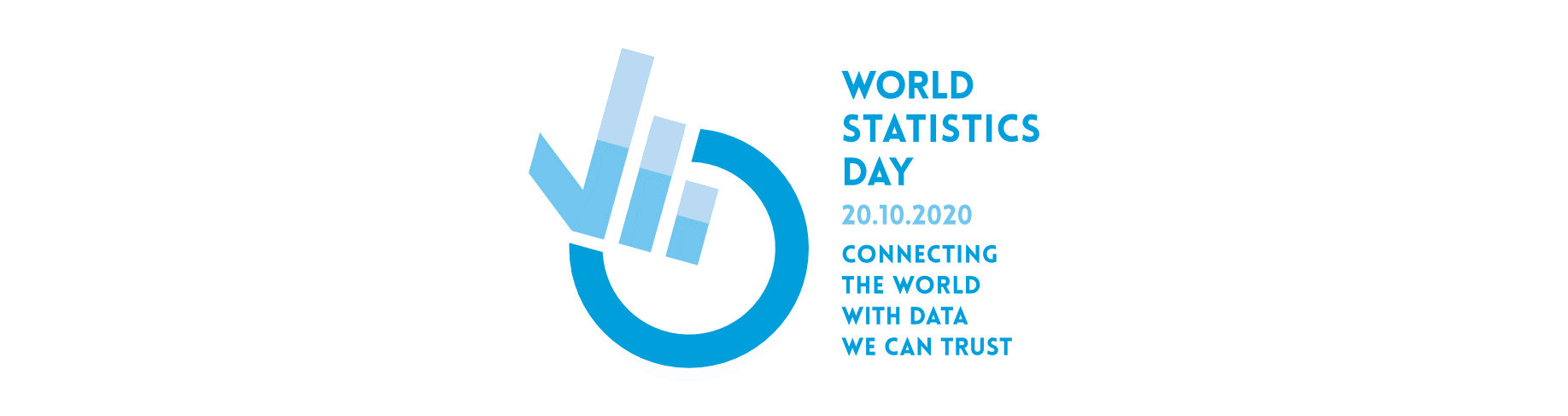 Кафедра статистики и эконометрики отмечает Всемирный день статистики 20 октября 2020 годаКафедра статистики и эконометрики СПбГЭУ приглашает принять участие в международной открытой онлайн-конференции 20 октября 2020 года в 16-00, посвященной Всемирному дню статистики.Ссылка на конференцию:https://us02web.zoom.us/j/9985399986?pwd=bktiVjVHcVJBWEFhRys5amc1bHUwdz09Идентификатор конференции: 998 539 9986Код доступа: 3XF2qfСоединяя мир с данными, которым мы можем доверять
#StatsDay2020В конференции примут участиеЕлисеева Ирина Ильинична, заведующая кафедрой статистики и эконометрики СПбГЭУ, д.э.н., профессор, член-корр. РАНХанс Г. Штрое профессор, ранее зав. кафедрой статистики и эконометрики Потсдамского университета (Германия)Мехмет Дорак (prof. Mehmet Dorak, Kingsron University), профессор, заведующий кафедрой естественных наук, фармакологии и химииЖак Фонтанель, почетный профессор университета Гренобль Альпы, почетный профессор СПбГЭУЮзеф Дзехчарц, профессор кафедры эконометрики и исследований Вроцлавского экономического университета (Польша)Никифоров Олег Николаевич, руководитель Территориального органа федеральной службы государственной статистики по г. Санкт-Петербургу и Ленинградской области (Петростат)Бурова Наталия Викторовна, профессор кафедры статистики и эконометрики СПбГЭУ, директор Центра российско-французского сотрудничества в области образования и науки СПбГЭУНерадовская Юлия Владимировна, доцент кафедры статистики и эконометрики СПбГЭУ, председатель регионального отделения общественной организации «Российская ассоциация статистиков» (РАС) по Санкт-ПетербургуПономаренко А.Н., профессор Департамента статистики и анализа данных (НИУ ВШЭ, Москва)Мешкис Дариус Кестусович, начальник отдела рынка труда и целевых программ в Комитете по труду и занятости Правительства (Санкт-Петербург)Преподаватели кафедры статистики и эконометрики СПбГЭУСтуденты и магистранты кафедры статистики и эконометрики СПбГЭУ